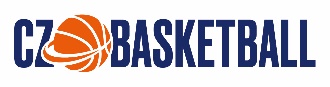 Sezóna 2020-21Zhodnocení utkáníNázev soutěže:Domácí:Hosté:Datum utkání:Sezóna 2020-21Zhodnocení utkáníKNBLJméno rozhodčíhorozhodčírozhodčírozhodčíObserverZhodnocení celkového výkonu rozhodčích v utkáníVideo situaceČAS&OBDOBÍ                                           Podrobný popis